анализ детского дорожно-транспортного травматизмав Московской области за 9 месяцев 2019 годаЗа 9 месяцев 2019 года на дорогах Московской области зарегистрировано     
396 дорожно-транспортных происшествий с участием детей и подростков в возрасте 
до 16 лет (АППГ – 409, -3%), в результате которых 9 юных участников дорожного движения погибли (АППГ – 14, -36%) и 426 получил травмы различной степени тяжести (АППГ – 454, -6%).Всего за 9 месяцев 2019 года на территории Московской области произошло 3974 учетных ДТП, в которых 551 человек погиб и 4753 получили ранения.Дорожные аварии, в результате которых погибли и пострадали дети, составили 10% от общего количества учетных ДТП, погибшие 1,6%,    травмированные 8,9%.283 дорожные аварии (АППГ – 291, -2,7%) произошли на территории обслуживания районных отделов Госавтоинспекции (71% от общего количества ДТП), 113 происшествий (АППГ – 118, -4,2%) зарегистрированы в зоне ответственности строевых подразделений (29% от общего количества ДТП).По сравнению с аналогичными показателями прошлого года наибольший рост числа дорожных аварий с участием несовершеннолетних отмечается на территории обслуживания следующих районных и строевых подразделений ГИБДД:ОГИБДД г.о. Воскресенск (2019 г. – 3 ДТП, 3 пострадавших; 2018 г. – 1 ДТП, 
1 пострадавший; +200 %);- ОГИБДД г.о. Можайск (2019 г. – 5 ДТП, 5 пострадавших; 2018 г. – 2 ДТП, 
2 пострадавших; +150 %);- ОГИБДД г.о. Дмитров (2019 г. – 7 ДТП, 7 пострадавших; 2018 г. – 3 ДТП,     
3 пострадавших; +133 %);- ОГИБДД г.о. Жуковский (2019 г. – 4 ДТП, 5 пострадавших; 2018 г. – 2 ДТП, 
3 пострадавших; +100 %);- ОГИБДД г.о. Луховицы (2019 г. – 4 ДТП, 4 пострадавших; 2018 г. – 2 ДТП, 
3 пострадавших; +100 %);- ОГИБДД г.о. Химки (2019 г. – 4 ДТП, 4 пострадавших; 2018 г. – 2 ДТП, 
2 пострадавших; +100 %);- ОГИБДД г.о. Руза (2019 г. – 9 ДТП, 10 пострадавших; 2018 г. – 5 ДТП, 
2 погибших, 4 пострадавших; +80 %);- ОГИБДД г.о. Коломна (2019 г. – 9 ДТП, 9 пострадавших; 2018 г. – 5 ДТП,     
5 пострадавших; +80 %);- ОГИБДД г.о. Кашира (2019 г. – 7 ДТП, 8 пострадавших; 2018 г. – 4 ДТП, 
4 пострадавших; +75 %);- ОГИБДД г.о. Солнечногорск (2019 г. – 8 ДТП, 8 пострадавших; 2018 г. – 
5 ДТП, 5 пострадавших; +60 %);- ОГИБДД г.о. Мытищи (2019 г. – 9 ДТП, 11 пострадавших; 2018г. – 6 ДТП, 
6 пострадавших; +50 %);- ОГИБДД г.о. Домодедово (2019 г. – 18 ДТП, 2 погибших, 16 пострадавших; 2018 г. – 14 ДТП, 0 погибших, 14 пострадавших; +28 %);- 15 батальон ДПС (2019 г. – 6 ДТП, 1 погибший и 5 пострадавших; 2018 г. –   
3 ДТП, 2 погибших и 3 пострадавших; +100 %);- 5 батальон ДПС (2019 г. – 22 ДТП, 1 погибший и 25 пострадавших; 2018 г. – 
14 ДТП, 1 погибший и 14 пострадавших; +57 %).Распределение показателей детского дорожно-транспортного травматизма по месяцамКак видно из таблицы июнь и июль стали самыми аварийными месяцами с начала года. Данное обстоятельство обуславливается летними школьными каникулами, во время которых у детей появилось намного больше свободного времени, которое они проводят на улице, а соответственно возрастает количество ДТП. Еще одной причиной увеличения детской аварийности является массовый приезд на отдых в Подмосковный регион несовершеннолетних из других регионов Российской Федерации.Виды ДТП, в результате которых пострадали или погибли дети	Самыми распространенными видами происшествий с участием несовершеннолетних являются столкновения транспортных средств и наезды на пешеходов. На их долю приходится 160 и 158 дорожных аварий соответственно. 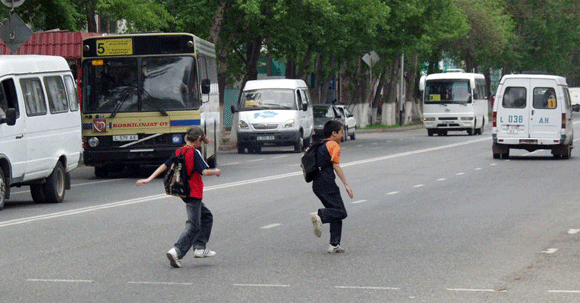 Процентное распределение ДТП с участием пострадавших детей представлено на диаграмме: Распределение погибших в ДТП детей по основным категориям участников дорожного движения	За 9 месяцев 2019 года на территории Московской области в 8 дорожных авариях погибли 9 (АППГ – 14, -36 %) юных участников дорожного движения. ПассажирыВсе погибшие дети-пассажиры стали заложниками ситуаций, когда транспортными средствами управляли родители (взрослые) и осознанно нарушали правила дорожного движения (превышали разрешенную скорость движения, осуществляли выезд на полосу встречного движения и т.д.).ПешеходыВодителиРаспределение пострадавших в ДТП детейпо основным категориям участников дорожного движенияДети, пострадавшие в результате ДТП, подразделяются на 3 категории участников дорожного движения: пешеходов, пассажиров и водителей вело-  и мототранспортных средств.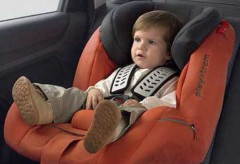 с участием пешеходов произошло 160 ДТП (АППГ – 149, +7%), что составило 40% от общего числа дорожных аварий, в которых 2 ребенка погибли (АППГ – 2) и 162 получили ранения (АППГ – 152, +6,5%). 53 дорожные аварии (33%) зарегистрированы в зоне действия пешеходного перехода. 117 детей школьного возраста (71%), 47 – дошкольники. 114 несовершеннолетних пешеходов (69%) в момент ДТП находились без сопровождения взрослых. Из всех пострадавших юных пешеходов только 16 (10%) использовали в одежде световозвращающие элементы.  Информация о наездах на пешеходовво дворовых территорияхВо дворовых территориях зарегистрировано 31 ДТП (что составило 19% от общего количества ДТП с участием пешеходов; АППГ – 29 ДТП, +7%), в которых 31 ребенок (АППГ – 29, +7%) получил травмы различной степени тяжести. с участием пассажиров зарегистрировано 190 ДТП (АППГ – 216, -12%), что составило 47% от общего числа дорожных аварий, в которых 7 детей погибли (АППГ – 10, -30%) и 212 получили травмы (АППГ – 241, -12%). Перевозка 41 юного пассажира (19%) осуществлялась с нарушениями ПДД РФ, то есть без применения детских удерживающих устройств или ремней безопасности.с участием юных водителей зарегистрировано 52 ДТП (АППГ – 61, -15%), что составило 13% от общего числа дорожных аварий, в которых 52 ребенка (АППГ – 60, -13%) получили ранения. ДТП с летальным исходом не зарегистрировано (АППГ – 2 погибших, -100%). Только 5 детей управляли вело- или мототранспортом с использованием шлемов, защитной экипировкой подростки не пользовались. В 4-х случаях юных водителей сопровождали родители.Распределение пострадавших в ДТП детей по возрастным категориям В таблице представлены статистические показатели с учетом распределения пострадавших детей по четырем основным возрастным группам:Долевое распределение детского дорожно-транспортного травматизма, в зависимости от возраста пострадавших детей, представлено на диаграммах:71% ДТП приходится на детей школьного возраста, из которых наибольшему риску подвержена возрастная категория от 10 до 14 лет. Одной из причин значительного количества ДТП со школьниками является то обстоятельство, что их в два раза больше, чем дошкольников. Также данный факт объясняется тем, что в большинстве случаев, школьники находятся на улице и проезжей части без сопровождения взрослых, тогда как дошкольники, как правило, находятся под присмотром взрослых.Распределение показателей детского дорожно-транспортного травматизмав зависимости от погодных условий113 ДТП (28%), при которых погибли или пострадали дети, произошли при неблагоприятных метеорологических условиях (пасмурность, снегопад, дождь). При указанных погодных условиях ухудшается видимость, слышимость, возрастают тормозной и остановочный пути транспорта, что, в свою очередь, приводит к увеличению вероятности возникновения ДТП. Таким образом, можно сделать вывод, что неблагоприятные погодные условия могут косвенно влиять на возникновение дорожных происшествий с участием детей.Показатели ДТП с участием несовершеннолетних, при которых выявлены недостатки транспортно-эксплуатационного состояния улично-дорожной сетиВ 146 ДТП (37%) с участием детей были выявлены недостатки транспортно-эксплуатационного состояния улично-дорожной сети. В результате данных ДТП      
3 несовершеннолетних погибли и 150 получили ранения. Распределение ДТП с участием детейв зависимости от категории автодорогиКак видно из диаграмм, наибольшее количество ДТП регистрируется на дорогах местного (муниципального) значения – 191 ДТП (49%), 2 погибших (22%), 196 пострадавших (46%); на автодорогах регионального уровня - 120 ДТП (30%),          
3 погибших (33%), 133 пострадавших (31%); на дорогах федерального значения –       85 ДТП (21%), 4 погибших (45%), 97 пострадавших (23%).Распределение ДТП по времени суток 72% ДТП происходит в период с 12ч.00мин. до 21ч.00мин. (287 ДТП). Данная тенденция связана с увеличением интенсивности транспортных потоков и активным пребыванием детей на улице, в том числе их возвратом из образовательных организаций, посещением всевозможных дополнительных занятий и секций.Распределение ДТП по дням неделиКак видно из диаграммы, по дням недели ДТП распределились достаточно равномерно, на этом фоне увеличение детской дорожной аварийности отмечается в выходные дни.Распределение детей в зависимости от места жительстваНа территории региона в ДТП получают травмы в основном дети, проживающие и обучающиеся в Подмосковье (79%), в 16% - жители г. Москвы, в 5% - других регионов. Распределение основных показателей аварийности, в зависимости от мест проживания пострадавших в ДТП детей, представлено на диаграммах:Диаграммы распределения погибших и раненых детей по местам совершения ДТППо местам совершения дорожно-транспортные происшествия распределились следующим образом:  - 139 (35%) ДТП произошло на проезжей части в загородной зоне, 7 (78%) погибли, 158 (37%) получили ранения; - 204 (52%) ДТП зарегистрировано в городской черте, 1 (11%) погиб, 215 (51%) получили ранения;- 53 (13%) ДТП - в зоне действия пешеходных переходов, 1 (11%) погиб, 
53 (12%) получили ранения. Анализ ДТП, произошедших по вине детейЗа обозначенный период виновность в совершении ДТП со стороны детей усматривается в 124 ДТП (АППГ – 108, +15%), что составляет 31% от общего количества дорожных аварий, в результате которых 1 ребенок погиб (АППГ – 2, -50%) и 125 получили ранения (АППГ – 108, +16%). Практически в каждом 3-ем ДТП усматривается вина ребенка, соответственно, можно сделать вывод, что деятельность по обучению детей в образовательных организациях ослаблена и необходимо активизировать работу в данном направлении, активно использовать при этом практические занятия в кабинетах по БДД, на транспортных площадках и автогородках.Основными нарушениями правил дорожного движения со стороны детей и подростков повлекшими ДТП стали:переход проезжей части в неустановленном месте – 36 нарушений;выход на ПЧ из-за стоящего транспорта – 21 нарушений; нарушения ПДД велосипедистами – 28 нарушений; нарушение ПДД мотоциклистами – 12 нарушений;выход на проезжую часть перед близко идущим транспортом –                                7 нарушений;прочие нарушения – 12 нарушений;неподчинение сигналам пешеходного светофора – 5 нарушений;ходьба вдоль проезжей части – 3 нарушения.ДТП по вине водителей транспортных средствВиновность со стороны водителей транспортных средств прослеживается 
в 323 ДТП (АППГ – 370, -13%), в результате которых 8 детей погибли (АППГ – 12,          -33%) и 353 получили различные травмы (АППГ – 429, -18%).Основными причинами таких ДТП являются:1. иные нарушения ПДД (нарушения правил движения в жилых зонах, нарушения требований сигналов светофоров, нарушения правил остановки и стоянки, нарушения правил проезда перекрестков) – 149 нарушения;2. нарушения правил проезда пешеходных переходов – 55 нарушений; 3. нарушения установленного скоростного режима – 58 нарушений;4. выезд на полосу встречного движения – 29 нарушений;5. управление транспортными средствами в состоянии опьянения –                        31 нарушение.Результаты информационно-пропагандистской работыза 9 месяцев 2019 годаВ целях снижения уровня детского дорожно-транспортного травматизма и привития юным участникам дорожного движения навыков безопасного поведения на улицах и дорогах Управлением и структурными подразделениями Госавтоинспекции Московской области в течении отчетного периода текущего года проделана значительная информационно-пропагандистская работа с привлечением представителей заинтересованных организаций и ведомств. За 9 месяцев 2019 года опубликовано (вышло в эфир) более 30 тысяч тематических материалов в федеральных, региональных и муниципальных средствах массовой информации, из них 3091 статья выпущена в печатных СМИ, 3341 информаций озвучено на радиостанциях, 3662 сюжета показаны на телевидении, 20564 материала размещены в сети интернет, в том числе в информационных агентствах и в информационно-телекоммуникационной сети (интернет) на структурных компонентах АПК «Официальный сайт МВД России» (интернет-сайты ГУ МВД России по Московской области и Подмосковной Госавтоинспекции).	Руководящим составом подразделений Госавтоинспекции проведено                411  брифингов, пресс-конференций, «круглых столов» по тематике БДД. 	Личным составом проведено 8383 профилактические беседы с воспитанниками дошкольных образовательных организаций, 8796 - с учащимися учреждений общего и 532 – с учащимися учреждений дополнительного образования, 580 - со студентами средних профессиональных и высших учебных заведений.           Всего организовано 3697 массовых информационно-пропагандистских мероприятий по профилактике дорожно-транспортных происшествий и снижению тяжести их последствий, из них 2463 по предупреждению детского дорожно-транспортного травматизма.В рамках реализации регионального проекта «Безопасность дорожного движения», Управлением ГИБДД ГУ МВД России по Московской области при поддержке Главного управления по информационной политике и Министерства образования региона, в период с 1 июня по 1 сентября 2019 года проведена социальная кампания «Маленький пассажир – большая ответственность».В рамках проекта реализован комплекс информационно-просветительских и пропагандистских мероприятий, направленных на привлечение внимания общественности к проблемам обеспечения дорожной безопасности несовершеннолетних пассажиров. Одними из основных инструментов кампании стали тематические аудио- и видеоролики, социальная реклама и полиграфическая продукция, которые получили широкое распространение, как в информационном пространстве, так и непосредственно среди целевой аудитории участников дорожного движения. 	В целях информирования населения по вопросам профилактики ДТП с участием детей-пассажиров и снижения тяжести их последствий, а также о сроках, целях, задачах и результатах Кампании, проведено 60 тематических брифингов и 52 пресс-конференции с участием представителей региональных и муниципальных средств массовой информации. Инициирована публикация 340 анонсирующих материалов в муниципальных СМИ, из которых: 44 – в печатных изданиях, 49 – в эфире радиостанций, 56 – в эфире телекомпаний, 191 – на интернет-ресурсах. Обеспечено размещение информационных материалов на 212 рекламных конструкциях различного типа (94 – на баннерах, 77 – на светодиодных экранах, 3 – на сити-форматах, 3 – на супер-сайтах, 35 – на иных рекламных конструкциях). В зданиях 377 организаций и ведомств организована трансляция видео- и аудиороликов, размещено более 14,3 тысяч экземпляров печатной полиграфической продукции (плакаты, памятки, листовки). 	Вблизи образовательных организаций, торгово-развлекательных центров, спортивных объектов и на маршрутах выезда за пределы городской черты территориальными подразделениями ГИБДД проведено 659 массовых проверок и 275 целевых рейдов по контролю за соблюдением водителями транспортных средств правил перевозки детей. При проведении профилактических мероприятий, с участием представителей общественных объединений и корреспондентов муниципальных СМИ, выявлено свыше 5,4 тысяч нарушений правил перевозки детей.	В поддержку Кампании на регулярной основе реализовывались тематические массовые информационно-пропагандистские мероприятия: 117 флешмобов, 209 конкурсов, 289 игр, 159 праздников и 478 акций (в том числе 226 акций «Безопасный двор» с распространением информационных дорхенгеров). В указанных мероприятиях приняли участие более 38 тысяч детей и взрослых.	В рамках Кампании сотрудниками территориальных подразделений Госавтоинспекции Московской области уделено внимание проведению соответствующей информационно-разъяснительной работы на площадках, где возможен контакт с целевой аудиторией.	Тематические беседы и собрания, направленные на популяризацию использования детских удерживающих устройств и предупреждение нарушений правил дорожного движения при перевозке детей, организованы в 148 медицинских учреждениях, 93 автошколах и 99 автотранспортных предприятиях.Еще одной площадкой для информирования родительской общественности в сфере предупреждения детского дорожно-транспортного травматизма стали детские игровые пространства, пользующиеся наибольшей популярностью. Почти 5,5 тысяч родителей приняли участие в тематических мероприятиях, организованных автоинспекторами, на детских площадках, расположенных в парках, жилых дворах и скверах, а также в игровых комнатах.	Активизирована просветительская работа среди несовершеннолетних по соблюдению ими правил пассивной безопасности при поездках в автотранспорте. Проведено 1489 мероприятий в дошкольных образовательных учреждениях, 1280 мероприятий в оздоровительных лагерях дневного пребывания на базе общеобразовательных организаций и 200 мероприятий в детских оздоровительных лагерях круглосуточного пребывания детей. Участниками тематических бесед, открытых уроков и викторин стали 73,3 тысячи детей и подростков.Разъяснительные беседы и мастер-классы организованы сотрудниками Госавтоинспекции для посетителей торгово-развлекательных центров, регистрационно-экзаменационных подразделений и организаций, оказывающих социально значимые государственные услуги (МФЦ, отделения пенсионных фондов и налоговых инспекций). Участие в мероприятиях приняли более 10 тысяч граждан.Автоинспекторы рассказали об основных аспектах обеспечения детской дорожно-транспортной безопасности несовершеннолетних пассажиров персоналу крупных организаций и предприятий. Свыше 4,3 тысяч работников стали участниками тематических бесед, собраний и мастер-классов.В преддверии нового учебного года сотрудники ГИБДД посетили установочные родительские собрания в 370 образовательных организациях, на которых довели до сведения 16 тысяч родителей наиболее актуальную информацию по предупреждению случаев детского дорожно-транспортного травматизма.Проведено 120 информационно-пропагандистских мероприятий с воспитанниками, руководящим и тренерским составом, а также родительской общественностью спортивных секций и учреждений дополнительного образования детей. 	Обеспечено широкое информационное сопровождение проводимых мероприятий в средствах массовой информации. По инициативе территориальных подразделений ГИБДД в муниципальных СМИ опубликовано более 2,4 тысяч тематических материалов. В ходе проведения Кампании автоинспекторы распространили среди участников дорожного движения свыше 25 тысяч экземпляров соответствующих полиграфических материалов (листовки, памятки, брошюры).                 	В период с 1 июня по 1 сентября 2019 года на автомобильных дорогах Московской области зарегистрировано 95 (АППГ – 98, -3%) дорожно-транспортных происшествий с участием несовершеннолетних пассажиров автотранспорта, в которых 4 (АППГ – 4) ребенка погибли и 100 (АППГ – 105, -5%) получили травмы различной степени тяжести. Перевозка 20-ти юных пассажиров (20%) осуществлялась родителями с нарушениями установленных требований, то есть без использования детских удерживающих устройств или штатных ремней безопасности.  		Реализация комплекса информационно-просветительских и пропагандистских мероприятий в рамках социальной кампании «Маленький пассажир – большая ответственность» способствовала сокращению по итогам 8-ми месяцев 2019 года, как показателей аварийности с участием детей-пассажиров, так и основных показателей детского дорожно-транспортного травматизма в целом.                                         Управление ГИБДД ГУ МВД России по Московской областиОтчетный период9 месяцев9 месяцев+/-абсолютное значениеОтчетный период2018 год2019 год+/-абсолютное значениеКоличество ДТП409396-13Количество погибших в ДТП149-5Количество раненых454426-28Тяжесть последствий2,9%2%Основные показателиянварьянварьфевральфевральмартмартапрельапрельмаймайиюньиюньиюльиюльавгуставгустсентябрьсентябрьОсновные показатели18г19г18г19г18г19г18г19г18г19г18г19г18г19г18г19г18г19гКол-во ДТП40     2517192733383468544156497478545147Кол-во погибших410110001240023211Кол-во раненых422718172838493476544161578087605655Тяжесть последствий в %8,73,605,63,50001,33,68,9002,43,33,21,71,72018 годВ 9-ти ДТП погибли 10 детей-пассажиров:6 детей перевозились без нарушений ПДД:2 ребенка в возрасте до 7 лет перевозились с использованием детского удерживающего устройства;4 ребенка старше 7 лет перевозились с использованием ремня безопасности.4 ребенка перевозились с нарушениями ПДД: 2 ребенка в возрасте до 7 лет перевозились без использования ДУУ;1 ребенок являлся пассажиром маршрутного ТС, перевозился без ДУУ;1 ребенок являлся пассажиром мотоскутера.Расположение детей в транспортных средствах7 детей находились на задних сидениях автомобилей;1 ребенок находился на переднем сиденье автомобиля1 ребенок находился в салоне маршрутного ТС;1 ребенок находился на заднем сидении мотоскутера.2019 годВ 6-ти ДТП погибли 7 детей-пассажиров:4 ребенка перевозились без нарушений ПДД:2 ребенка в возрасте до 7 лет перевозились с использованием детского удерживающего устройства;2 ребенка старше 7 лет перевозились с использованием ремня безопасности.2 ребенка перевозились с нарушениями ПДД:1 ребенок в возрасте до 7 лет перевозился без использования ДУУ;1 ребенок старше 7 лет перевозился без использования ремня безопасности.в 1 случае использование РБ и ДУУ не установлено.Расположение детей в транспортных средствах5 детей находились на заднем сидении автомобиля;1 ребенок находился на переднем сидении автомобиля;место расположения 1 ребенка установлено не было.В 2 ДТП погибли 2 ребенка-пешехода:1 ребенок дошкольного возраста (до 7 лет);1 ребенок школьного возраста (старше 7 лет);2 ДТП - в зоне действия пешеходного перехода;1 - находился на месте ДТП в сопровождении взрослого;1 – находился на месте ДТП без сопровождения взрослого;- в 2 случаях в одежде детей отсутствовали световозвращающие элементы.В 2 ДТП погибли 2 ребенка - пешехода:1 ребенок школьного возраста (старше 7 лет);1 ребенок дошкольного возраста (до 7 лет);1 ДТП - вне зоны действия пешеходного перехода;1 ДТП – в зоне действия пешеходного перехода;1 – находился на месте ДТП без сопровождения взрослого;1 – находился на месте ДТП в сопровождении взрослого;- в 2 случаях в одежде детей имелись световозвращающие элементы.2 ребенка являлись водителями            (1 управлял квадроциклом и                       1 скутером):1 - без шлема;1 – в шлеме;2 - без спец. защиты;2 - без сопровождения взрослых.За 9 месяцев 2019 года ДТП с летальным исходом с участием детей-водителей зарегистрировано не было.Основные возрастные категорииДТП%дошкольники  до 7 лет11529школьники начальных классов от 7 до 10 лет7419школьники средних классов от 10 до 14 лет13534школьники старших классов от 14 до 16 лет7218ИТОГО:396100Период времениДТППогиблоРанено00ч.00мин. – 07ч.00мин.1301407ч.00мин. – 09ч.00мин.2212609ч.00мин. – 12ч.00мин.3703812ч.00мин. – 15ч.00мин.8319015ч.00мин. – 18ч.00мин.95310218ч.00мин. – 21ч.00мин.109211821ч.00мин. – 24ч.00мин.37238ВСЕГО:3969426День неделиДТППогиблоРаненоПонедельник55059Вторник55158Среда56258Четверг57058Пятница43150Суббота67373Воскресенье63270ВСЕГО:3969426                             Место жительства детейДТПДТППогиблоПогиблоРаненоРанено                             Место жительства детей2019г.% от общего кол-ва ДТП2019г.% от общего кол-ва погибших2019г.% от общего кол-ва пострадавших детейМосковскаяобласть3137955632877г. Москва62163337016Иные регионы215111287